В Центральном районе подвели итоги районного этапа шестого Всероссийского героико-патриотического фестиваля детского и юношеского творчества «Звезда спасения»В целях патриотического воспитания подрастающего поколения на примерах мужества и героизма сотрудников МЧС России в условиях чрезвычайных ситуаций и ликвидации их последствий, был организован районный этап Всероссийского героико-патриотического фестиваля детского и юношеского творчества «Звезда спасения». Фестиваль включал следующие творческие конкурсы:конкурс изобразительного творчества;конкурс литературного творчества;конкурс музыкального творчества;конкурс хореографического творчества;конкурс сценического творчества. На конкурс принимались работы по тематике: «МЧС России: Мужество-Честь-Спасение», «Героям спасения посвящается» и «Гражданской обороне – 90 лет». Жюри, в состав которого вошли представители управления по Центральному району ГУ МЧС России по г. Санкт-Петербургу, Центрального отделения СПб ГО ВДПО и СПб ГКУ «ПСО Центрального района», были определены победители районного этапа конкурса, работы которых были отправлены на городской этап. 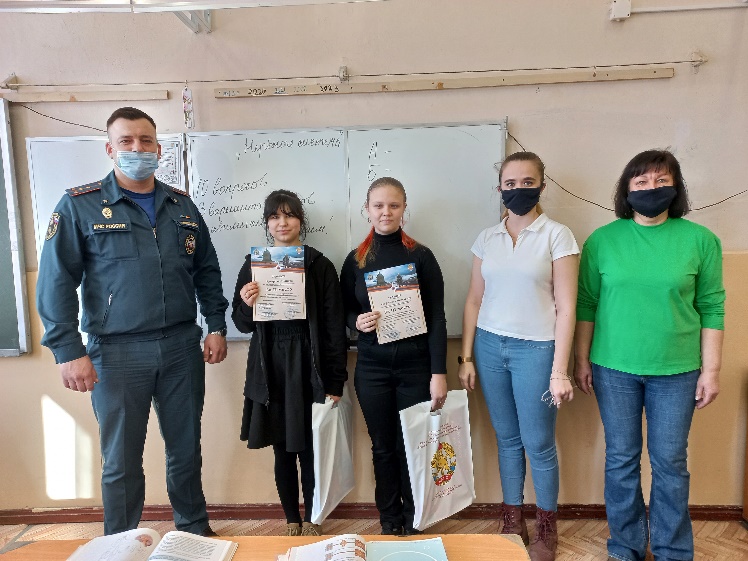 